KLASA VIIIWtorek 31.03.2020r.Zadanie 1Ćwieczenia leksykalno-gramatyczneRepetytorium strona 94-95 Zadanie 1 Rozumienie tekstu słuchanego. Repetytorium strona 96-97 zadanie 1,2,3,4.Repetytorium srona 98 zadanie 1.Zadanie 2 Znajomość funkcji językowychRepetytorium strona 98 zadanie 1,2. Zadanie 3Rozumienie tekstów pisanychRepetytorium strona 99 zadanie 1. ŚRODA01.04.2020r.Próbny egzamin 8klasisty z języka niemieckiego.Czas trwania 90min. TRZYMAM ZA WAS KCIUKI !!!!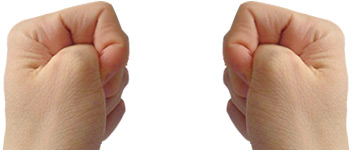 